INDICAÇÃO Nº 459/2020Sugere ao Poder Executivo Municipal e aos órgãos competentes, proceder com melhorias em toda extensão da Rua Cândido Antônio Zanatta que interliga os bairros Glebas Califórnia e Beira Rio. Excelentíssimo Senhor Prefeito Municipal, Nos termos do Art. 108 do Regimento Interno desta Casa de Leis, dirijo-me a Vossa Excelência para sugerir que, por intermédio do Setor competente, sejam realizadas melhorias em toda extensão da Rua Cândido Antônio Zanatta que interliga os bairros Glebas Califórnia e Beira Rio, neste município. Justificativa:Os moradores da localidade procuraram por este Vereador solicitando melhorias em relação aos buracos e à péssima condição de tráfego na via acima mencionada, haja vista que possuem imensa dificuldade em transitar no local, principalmente em épocas de chuvas, por conta do barro que se forma, trazendo diversos transtornos aos munícipes. Pelo exposto, solicitamos o atendimento da presente indicação, visando o bem estar dos moradores locais.Plenário “Dr. Tancredo Neves”, em 11 de fevereiro de 2020.JESUS VENDEDOR-Vereador-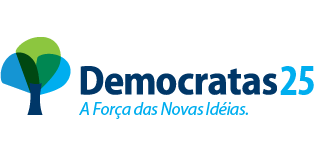 